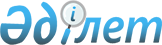 Кентау қалалық мәслихатының 2019 жылғы 23 желтоқсандағы № 328 "2020-2022 жылдарға арналған қалалық бюджет туралы" шешіміне өзгерістер енгізу туралы
					
			Мерзімі біткен
			
			
		
					Түркістан облысы Кентау қалалық мәслихатының 2020 жылғы 16 маусымдағы № 360 шешiмi. Түркістан облысының Әдiлет департаментiнде 2020 жылғы 22 маусымда № 5667 болып тiркелдi. Мерзімі өткендіктен қолданыс тоқтатылды
      Қазақстан Республикасының 2008 жылғы 4 желтоқсандағы Бюджет кодексінің 109-бабының 5-тармағына, "Қазақстан Республикасындағы жергілікті мемлекеттік басқару және өзін-өзі басқару туралы" 2001 жылғы 23 қаңтардағы Қазақстан Республикасы Заңының 6-бабының 1-тармағының 1) тармақшасына және Түркістан облыстық мәслихатының 2020 жылғы 29 мамырдағы № 49/510-VI "Түркістан облыстық мәслихатының 2019 жылғы 9 желтоқсандағы № 44/472-VI "2020-2022 жылдарға арналған облыстық бюджет туралы" шешіміне өзгерістер енгізу туралы" Нормативтік құқықтық актілерді мемлекеттік тіркеу тізілімінде № 5637 тіркелген шешіміне сәйкес, Кентау қалалық мәслихаты ШЕШІМ ҚАБЫЛДАДЫ:
      1. Кентау қалалық мәслихатының 2019 жылғы 23 желтоқсандағы № 328 "2020-2022 жылдарға арналған қалалық бюджет туралы" (Нормативтік құқықтық актілерді мемлекеттік тіркеу тізілімінде № 5333 тіркелген, 2019 жылғы 31 желтоқсанда Қазақстан Республикасының нормативтік құқықтық актілерінің эталондық бақылау банкінде электронды түрде жарияланған) шешіміне мынадай өзгерістер енгізілсін:
      1 тармақ мынадай редакцияда жазылсын:
      "1. Кентау қаласының 2020-2022 жылдарға арналған қалалық бюджеті тиісінше 1, 2 және 3 қосымшаларына сәйкес, оның ішінде 2020 жылға мынадай көлемде бекiтiлсiн:
      1) кiрiстер – 38 319 305 мың теңге:
      салықтық түсiмдер – 1 618 537 мың теңге;
      салықтық емес түсiмдер – 34 006 мың теңге;
      негізгі капиталды сатудан түсетін түсімдер – 28 314 мың теңге;
      трансферттер түсiмi – 36 638 448 мың теңге;
      2) шығындар – 49 939 318 мың теңге;
      3) таза бюджеттiк кредиттеу – -6 547 мың теңге:
      бюджеттік кредиттер – 3 976 мың теңге;
      бюджеттік кредиттерді өтеу – 10 523 мың теңге;
      4) қаржы активтерімен операциялар бойынша сальдо – 0:
      қаржы активтерін сатып алу – 0;
      мемлекеттің қаржы активтерін сатудан түсетін түсімдер – 0;
      5) бюджет тапшылығы – -11 613 466 мың теңге;
      6) бюджет тапшылығын қаржыландыру – 11 613 466 мың теңге:
      қарыздар түсімі – 11 200 219 мың теңге;
      қарыздарды өтеу – 10 524 мың теңге;
      бюджет қаражатының пайдаланылатын қалдықтары – 423 771 мың теңге.".
      2. Көрсетілген шешімнің 1 қосымшасы осы шешімнің қосымшасына сәйкес жаңа редакцияда жазылсын.
      3. "Кентау қалалық мәслихат аппараты" мемлекеттік мекемесі Қазақстан Республикасының заңнамасында белгіленген тәртіпте:
      1) осы шешімнің "Қазақстан Республикасы Әділет министрлігі Түркістан облысының Әділет департаменті" Республикалық мемлекеттік мекемесінде мемлекеттік тіркелуін;
      2) ресми жарияланғаннан кейін осы шешімді Кентау қалалық мәслихаттың интернет-ресурсына орналастыруын қамтамасыз етсін. 
      4. Осы шешім 2020 жылдың 1 қаңтарынан бастап қолданысқа енгізілсін. 2020 жылға арналған қалалық бюджет
					© 2012. Қазақстан Республикасы Әділет министрлігінің «Қазақстан Республикасының Заңнама және құқықтық ақпарат институты» ШЖҚ РМК
				
      Мәслихат сессиясының төрағасы

Т. Садуов

      Мәслихат хатшысы

Т. Балабиев
Кентау қалалық
мәслихатының 2020 жылғы
16 маусымдағы № 360
шешіміне қосымшаКентау қалалық
мәслихатының 2019 жылғы
23 желтоқсандағы № 328
шешіміне 1 қосымша
Санаты
Санаты
Санаты
Санаты
Санаты
Сома (мың теңге)
Сыныбы
Сыныбы
Сыныбы
Сыныбы
Сома (мың теңге)
Кіші сыныбы
Кіші сыныбы
Кіші сыныбы
Сома (мың теңге)
Ерекшелігі
Ерекшелігі
Сома (мың теңге)
Атауы
Сома (мың теңге)
1
1
1
1
2
3
I. Кірістер
38 319 305
1 
Салықтық түсімдер
1 618 504
01
Табыс салығы
543 691
1
Корпоративтік табыс салығы
48 388
2
Жеке табыс салығы
495 303
03
Әлеуметтiк салық
594 135
1
Әлеуметтік салық
594 135
04
Меншiкке салынатын салықтар
409 506
1
Мүлiкке салынатын салықтар
325 987
3
Жер салығы
32 733
4
Көлiк құралдарына салынатын салық
35 903
5
Бірыңғай жер салығы
14 883
05
Тауарларға, жұмыстарға және қызметтерге салынатын ішкі салықтар
55 101
2
Акциздер
14 308
3
Табиғи және басқа да ресурстарды пайдаланғаны үшiн түсетiн түсiмдер
19 769
4
Кәсiпкерлiк және кәсiби қызметтi жүргiзгенi үшiн алынатын алымдар
17 836
5
Ойын бизнесіне салық
3 188
08
Заңдық маңызы бар әрекеттерді жасағаны және (немесе) оған уәкілеттігі бар мемлекеттік органдар немесе лауазымды адамдар құжаттар бергені үшін алынатын міндетті төлемдер
16 071
1
Мемлекеттік баж
16 071
2 
Салықтық емес түсiмдер
34 039
01
Мемлекеттік меншіктен түсетін кірістер
31 039
1
Мемлекеттік кәсіпорындардың таза кірісі бөлігінің түсімдері
1 774
5
Мемлекет меншігіндегі мүлікті жалға беруден түсетін кірістер
29 232
7
Мемлекеттік бюджеттен берілген кредиттер бойынша сыйақылар
33
06
Басқа да салықтық емес түсiмдер
3 000
1
Басқа да салықтық емес түсiмдер
3 000
3 
Негізгі капиталды сатудан түсетін түсімдер
28 314
03
Жердi және материалдық емес активтердi сату
28 314
1
Жердi сату
28 314
4 
Трансферттер түсімі
36 638 448
01
Төмен тұрған мемлекеттiк басқару органдарынан трансферттер
22 144
3
Аудандық маңызы бар қалалардың, ауылдардың, кенттердің, ауылдық округтердің бюджеттерінен трансферттер
22 144
02
Мемлекеттiк басқарудың жоғары тұрған органдарынан түсетiн трансферттер
36 616 304
2
Облыстық бюджеттен түсетiн трансферттер
36 616 304
Функционалдық топ
Функционалдық топ
Функционалдық топ
Функционалдық топ
Функционалдық топ
Сома (мың теңге)
Кіші функция
Кіші функция
Кіші функция
Кіші функция
Сома (мың теңге)
Бюджеттік бағдарламалардың әкімшісі
Бюджеттік бағдарламалардың әкімшісі
Бюджеттік бағдарламалардың әкімшісі
Сома (мың теңге)
Бағдарлама
Бағдарлама
Сома (мың теңге)
Атауы
Сома (мың теңге)
II. Шығындар
49 939 318
01
Жалпы сипаттағы мемлекеттiк қызметтер 
669 527
1
Мемлекеттiк басқарудың жалпы функцияларын орындайтын өкiлдi, атқарушы және басқа органдар
587 050
112
Аудан (облыстық маңызы бар қала) мәслихатының аппараты
28 651
001
Аудан (облыстық маңызы бар қала) мәслихатының қызметін қамтамасыз ету жөніндегі қызметтер
28 651
122
Аудан (облыстық маңызы бар қала) әкімінің аппараты
558 399
001
Аудан (облыстық маңызы бар қала) әкімінің қызметін қамтамасыз ету жөніндегі қызметтер
496 081
003
Мемлекеттік органның күрделі шығыстары
2 600
107
Жергілікті атқарушы органның шұғыл шығындарға арналған резервінің есебінен іс-шаралар өткізу
59 718
2
Қаржылық қызмет
18 786
459
Ауданның (облыстық маңызы бар қаланың) экономика және қаржы бөлімі
5 038
003
Салық салу мақсатында мүлікті бағалауды жүргізу
4 411
010
Жекешелендіру, коммуналдық меншікті басқару, жекешелендіруден кейінгі қызмет және осыған байланысты дауларды реттеу
627
805
Ауданның (облыстық маңызы бар қаланың) мемлекеттік сатып алу бөлімі
13 748
001
Жергілікті деңгейде мемлекеттік сатып алу саласындағы мемлекеттік саясатты іске асыру жөніндегі қызметтер
11 947
003
Мемлекеттік органның күрделі шығыстары
1 801
5
Жоспарлау және статистикалық қызмет
2 173
459
Ауданның (облыстық маңызы бар қаланың) экономика және қаржы бөлімі
2 173
061
Бюджеттік инвестициялар және мемлекеттік-жекешелік әріптестік, оның ішінде концессия мәселелері жөніндегі құжаттаманы сараптау және бағалау
2 173
9
Жалпы сипаттағы өзге де мемлекеттiк қызметтер
61 518
459
Ауданның (облыстық маңызы бар қаланың) экономика және қаржы бөлімі
35 962
001
Ауданның (облыстық маңызы бар қаланың) экономикалық саясаттын қалыптастыру мен дамыту, мемлекеттік жоспарлау, бюджеттік атқару және коммуналдық меншігін басқару саласындағы мемлекеттік саясатты іске асыру жөніндегі қызметтер
34 922
015
Мемлекеттік органның күрделі шығыстары
1 040
482
Ауданның (облыстық маңызы бар қаланың) кәсіпкерлік және туризм бөлімі
25 556
001
Жергілікті деңгейде кәсіпкерлікті және туризмді дамыту саласындағы мемлекеттік саясатты іске асыру жөніндегі қызметтер
25 556
02
Қорғаныс
374 785
1
Әскери мұқтаждар
17 363
122
Аудан (облыстық маңызы бар қала) әкімінің аппараты
17 363
005
Жалпыға бірдей әскери міндетті атқару шеңберіндегі іс-шаралар
17 363
2
Төтенше жағдайлар жөнiндегi жұмыстарды ұйымдастыру
357 422
122
Аудан (облыстық маңызы бар қала) әкімінің аппараты
357 422
006
Аудан (облыстық маңызы бар қала) ауқымындағы төтенше жағдайлардың алдын алу және оларды жою
350 279
007
Аудандық (қалалық) ауқымдағы дала өрттерінің, сондай-ақ мемлекеттік өртке қарсы қызмет органдары құрылмаған елдi мекендерде өрттердің алдын алу және оларды сөндіру жөніндегі іс-шаралар
7 143
03
Қоғамдық тәртіп, қауіпсіздік, құқықтық, сот, қылмыстық-атқару қызметі
18 535
9
Қоғамдық тәртіп және қауіпсіздік саласындағы басқа да қызметтер
18 535
485
Ауданның (облыстық маңызы бар қаланың) жолаушылар көлігі және автомобиль жолдары бөлімі
18 535
021
Елдi мекендерде жол қозғалысы қауiпсiздiгін қамтамасыз ету
18 535
04
Бiлiм беру
20 749 654
1
Мектепке дейiнгi тәрбие және оқыту
3 328 965
464
Ауданның (облыстық маңызы бар қаланың) білім бөлімі
3 328 965
009
Мектепке дейінгі тәрбие мен оқыту ұйымдарының қызметін қамтамасыз ету
1 449 472
040
Мектепке дейінгі білім беру ұйымдарында мемлекеттік білім беру тапсырысын іске асыруға
1 879 493
2
Бастауыш, негізгі орта және жалпы орта білім беру
16 188 789
464
Ауданның (облыстық маңызы бар қаланың) білім бөлімі
15 712 926
003
Жалпы білім беру
15 545 732
006
Балаларға қосымша білім беру
167 194
472
Ауданның (облыстық маңызы бар қаланың) құрылыс, сәулет және қала құрылысы бөлімі
475 863
022
Бастауыш, негізгі орта және жалпы орта білім беру объектілерін салу және реконструкциялау
475 863
9
Бiлiм беру саласындағы өзге де қызметтер
1 231 900
464
Ауданның (облыстық маңызы бар қаланың) білім бөлімі
1 231 900
001
Жергілікті деңгейде білім беру саласындағы мемлекеттік саясатты іске асыру жөніндегі қызметтер
14 869
005
Ауданның (облыстық маңызы бар қаланың) мемлекеттік білім беру мекемелер үшін оқулықтар мен оқу-әдiстемелiк кешендерді сатып алу және жеткізу
581 095
007
Аудандық (қалалалық) ауқымдағы мектеп олимпиадаларын және мектептен тыс іс-шараларды өткiзу
1 375
015
Жетім баланы (жетім балаларды) және ата-аналарының қамқорынсыз қалған баланы (балаларды) күтіп-ұстауға қамқоршыларға (қорғаншыларға) ай сайынға ақшалай қаражат төлемі
51 892
022
Жетім баланы (жетім балаларды) және ата-анасының қамқорлығынсыз қалған баланы (балаларды) асырап алғаны үшін Қазақстан азаматтарына біржолғы ақша қаражатын төлеуге арналған төлемдер
393
067
Ведомстволық бағыныстағы мемлекеттік мекемелерінің және ұйымдарының күрделі шығыстары
506 191
106
Әлеуметтік, табиғи және техногендік сипаттағы төтенше жағдайларды жою үшін жергілікті атқарушы органның төтенше резерві есебінен іс-шаралар өткізу
3184
113
Төменгі тұрған бюджеттерге берілетін нысаналы ағымдағы трансферттер
72 901
06
Әлеуметтiк көмек және әлеуметтiк қамсыздандыру
4 666 432
1
Әлеуметтiк қамсыздандыру
3 040 830
451
Ауданның (облыстық маңызы бар қаланың) жұмыспен қамту және әлеуметтік бағдарламалар бөлімі
3 021 082
005
Мемлекеттік атаулы әлеуметтік көмек 
3 021 082
464
Ауданның (облыстық маңызы бар қаланың) білім бөлімі
19 748
030
Патронат тәрбиешілерге берілген баланы (балаларды) асырап бағу 
19 748
2
Әлеуметтiк көмек
1 562 982
451
Ауданның (облыстық маңызы бар қаланың) жұмыспен қамту және әлеуметтік бағдарламалар бөлімі
1 560 689
002
 Жұмыспен қамту бағдарламасы
933 611
004
Ауылдық жерлерде тұратын денсаулық сақтау, білім беру, әлеуметтік қамтамасыз ету, мәдениет, спорт және ветеринар мамандарына отын сатып алуға Қазақстан Республикасының заңнамасына сәйкес әлеуметтік көмек көрсету
20 810
006
Тұрғын үйге көмек көрсету
23 780
007
Жергілікті өкілетті органдардың шешімі бойынша мұқтаж азаматтардың жекелеген топтарына әлеуметтік көмек
162 012
010
Үйден тәрбиеленіп оқытылатын мүгедек балаларды материалдық қамтамасыз ету
6 374
014
Мұқтаж азаматтарға үйде әлеуметтiк көмек көрсету
66 181
015
Зейнеткерлер мен мүгедектерге әлеуметтiк қызмет көрсету аумақтық орталығы
25 503
017
Оңалтудың жеке бағдарламасына сәйкес мұқтаж мүгедектердi мiндеттi гигиеналық құралдармен қамтамасыз ету, қозғалуға қиындығы бар бірінші топтағы мүгедектерге жеке көмекшінің және есту бойынша мүгедектерге қолмен көрсететiн тіл маманының қызметтерін ұсыну
264 565
023
Жұмыспен қамту орталықтарының қызметін қамтамасыз ету
57 853
464
Ауданның (облыстық маңызы бар қаланың) білім бөлімі
2 293
008
Жергілікті өкілді органдардың шешімі бойынша білім беру ұйымдарының күндізгі оқу нысанында оқитындар мен тәрбиеленушілерді қоғамдық көлікте (таксиден басқа) жеңілдікпен жол жүру түрінде әлеуметтік қолдау
2 293
9
Әлеуметтiк көмек және әлеуметтiк қамтамасыз ету салаларындағы өзге де қызметтер
62 620
451
Ауданның (облыстық маңызы бар қаланың) жұмыспен қамту және әлеуметтік бағдарламалар бөлімі
62 620
001
Жергілікті деңгейде халық үшін әлеуметтік бағдарламаларды жұмыспен қамтуды қамтамасыз етуді іске асыру саласындағы мемлекеттік саясатты іске асыру жөніндегі қызметтер
46 051
011
Жәрдемақыларды және басқа да әлеуметтік төлемдерді есептеу, төлеу мен жеткізу бойынша қызметтерге ақы төлеу
4 242
050
Қазақстан Республикасында мүгедектердің құқықтарын қамтамасыз етуге және өмір сүру сапасын жақсарту
12 327
07
Тұрғын үй-коммуналдық шаруашылық
16 852 203
1
Тұрғын үй шаруашылығы
3 544 974
463
Ауданның (облыстық маңызы бар қаланың) жер қатынастары бөлімі
410 535
016
Мемлекет мұқтажы үшін жер учаскелерін алу
410 535
472
Ауданның (облыстық маңызы бар қаланың) құрылыс, сәулет және қала құрылысы бөлімі
1 925 224
003
Коммуналдық тұрғын үй қорының тұрғын үйін жобалау және (немесе) салу, реконструкциялау
1 628 134
004
Инженерлік-коммуникациялық инфрақұрылымды жобалау, дамыту және (немесе) жайластыру
297 090
487
Ауданның (облыстық маңызы бар қаланың) тұрғын үй-коммуналдық шаруашылық және тұрғын үй инспекциясы бөлімі
1 209 215
001
Тұрғын үй-коммуналдық шаруашылық және тұрғын үй қоры саласында жергілікті деңгейде мемлекеттік саясатты іске асыру бойынша қызметтер
104 080
003
Мемлекеттік органның күрделі шығыстары
807
004
Мемлекеттiк қажеттiлiктер үшiн жер учаскелерiн алып қою, оның iшiнде сатып алу жолымен алып қою және осыған байланысты жылжымайтын мүлiктi иелiктен айыру
171 045
049
Көп пәтерлі тұрғын үйлерде энергетикалық аудит жүргізу
2 116
070
Қазақстан Республикасында төтенше жағдай режимінде коммуналдық қызметтерге ақы төлеу бойынша халықтың төлемдерін өтеу
920 040
113
Төменгі тұрған бюджеттерге берілетін нысаналы ағымдағы трансферттер
11 127
2
Коммуналдық шаруашылық
12 648 228
487
Ауданның (облыстық маңызы бар қаланың) тұрғын үй-коммуналдық шаруашылық және тұрғын үй инспекциясы бөлімі
12 648 228
016
Сумен жабдықтау және су бұру жүйесінің жұмыс істеуі
119 907
027
Ауданның (облыстық маңызы бар қаланың) коммуналдық меншігіндегі газдандыру желілерін пайдалануды ұйымдастыру
23 964
028
Коммуналдық шаруашылықты дамыту
50 500
029
Сумен жабдықтау және су бұру жүйелерін дамыту
12 453 857
3
Елді-мекендерді көркейту
659 001
487
Ауданның (облыстық маңызы бар қаланың) тұрғын үй-коммуналдық шаруашылық және тұрғын үй инспекциясы бөлімі
659 001
017
Елдi мекендердiң санитариясын қамтамасыз ету
56 250
025
Елдi мекендердегі көшелердi жарықтандыру
59 300
030
Елдi мекендердi абаттандыру және көгалдандыру
541 445
031
Жерлеу орындарын ұстау және туыстары жоқ адамдарды жерлеу
2 006
08
Мәдениет, спорт, туризм және ақпараттық кеңістiк
790 321
1
Мәдениет саласындағы қызмет
238 108
455
Ауданның (облыстық маңызы бар қаланың) мәдениет және тілдерді дамыту бөлімі
238 108
003
Мәдени-демалыс жұмысын қолдау
238 108
2
Спорт
291 098
465
Ауданның (облыстық маңызы бар қаланың) дене шынықтыру және спорт бөлімі
291 098
001
Жергілікті деңгейде дене шынықтыру және спорт саласындағы мемлекеттік саясатты іске асыру жөніндегі қызметтер
13 625
005
Ұлттық және бұқаралық спорт түрлерін дамыту
251 024
006
Аудандық (облыстық маңызы бар қалалық) деңгейде спорттық жарыстар өткiзу
11 345
007
Әртүрлi спорт түрлерi бойынша аудан (облыстық маңызы бар қала) құрама командаларының мүшелерiн дайындау және олардың облыстық спорт жарыстарына қатысуы
15 104
3
Ақпараттық кеңiстiк
161 940
455
Ауданның (облыстық маңызы бар қаланың) мәдениет және тілдерді дамыту бөлімі
140 089
006
Аудандық (қалалық) кiтапханалардың жұмыс iстеуi
130 322
007
Мемлекеттiк тiлдi және Қазақстан халқының басқа да тiлдерін дамыту
9 767
456
Ауданның (облыстық маңызы бар қаланың) ішкі саясат бөлімі
21 851
002
Мемлекеттік ақпараттық саясат жүргізу жөніндегі қызметтер
21 851
9
Мәдениет, спорт, туризм және ақпараттық кеңiстiктi ұйымдастыру жөнiндегi өзге де қызметтер
99 175
455
Ауданның (облыстық маңызы бар қаланың) мәдениет және тілдерді дамыту бөлімі
37 237
001
Жергілікті деңгейде тілдерді және мәдениетті дамыту саласындағы мемлекеттік саясатты іске асыру жөніндегі қызметтер
21 237
032
Ведомстволық бағыныстағы мемлекеттік мекемелерінің және ұйымдарының күрделі шығыстары
16 000
456
Ауданның (облыстық маңызы бар қаланың) ішкі саясат бөлімі
61 938
001
Жергілікті деңгейде ақпарат, мемлекеттілікті нығайту және азаматтардың әлеуметтік сенімділігін қалыптастыру саласында мемлекеттік саясатты іске асыру жөніндегі қызметтер
25 670
003
Жастар саясаты саласында іс-шараларды іске асыру
36 268
09
Отын-энергетика кешенi және жер қойнауын пайдалану
90 595
9
Отын-энергетика кешені және жер қойнауын пайдалану саласындағы өзге де қызметтер
90 595
487
Ауданның (облыстық маңызы бар қаланың) тұрғын үй-коммуналдық шаруашылық және тұрғын үй инспекциясы бөлімі
90 595
038
Газ тасымалдау жүйесін дамыту 
90 595
10
Ауыл, су, орман, балық шаруашылығы, ерекше қорғалатын табиғи аумақтар, қоршаған ортаны және жануарлар дүниесін қорғау, жер қатынастары
98 463
1
Ауыл шаруашылығы
32 923
462
Ауданның (облыстық маңызы бар қаланың) ауыл шаруашылығы бөлімі
30 211
001
Жергілікті деңгейде ауыл шаруашылығы саласындағы мемлекеттік саясатты іске асыру жөніндегі қызметтер
29 266
006
Мемлекеттік органның күрделі шығыстары
945
473
Ауданның (облыстық маңызы бар қаланың) ветеринария бөлімі
2 712
001
Жергілікті деңгейде ветеринария саласындағы мемлекеттік саясатты іске асыру жөніндегі қызметтер
2 712
6
Жер қатынастары
53 525
463
Ауданның (облыстық маңызы бар қаланың) жер қатынастары бөлімі
53 525
001
Аудан (облыстық маңызы бар қала) аумағында жер қатынастарын реттеу саласындағы мемлекеттік саясатты іске асыру жөніндегі қызметтер
40 485
006
Аудандардың, облыстық маңызы бар, аудандық маңызы бар қалалардың, кенттердiң, ауылдардың, ауылдық округтердiң шекарасын белгiлеу кезiнде жүргiзiлетiн жерге орналастыру
13 040
9
Ауыл, су, орман, балық шаруашылығы, қоршаған ортаны қорғау және жер қатынастары саласындағы басқа да қызметтер
12 015
459
Ауданның (облыстық маңызы бар қаланың) экономика және қаржы бөлімі
12 015
099
Мамандарға әлеуметтік қолдау көрсету жөніндегі шараларды іске асыру
12 015
11
Өнеркәсіп, сәулет, қала құрылысы және құрылыс қызметі
80 049
2
Сәулет, қала құрылысы және құрылыс қызметі
80 049
472
Ауданның (облыстық маңызы бар қаланың) құрылыс, сәулет және қала құрылысы бөлімі
80 049
001
Жергілікті деңгейде құрылыс, сәулет және қала құрылысы саласындағы мемлекеттік саясатты іске асыру жөніндегі қызметтер
26 876
013
Аудан аумағында қала құрылысын дамытудың кешенді схемаларын, аудандық (облыстық) маңызы бар қалалардың, кенттердің және өзге де ауылдық елді мекендердің бас жоспарларын әзірлеу
52 904
015
Мемлекеттік органның күрделі шығыстары
269
12
Көлiк және коммуникация
1 583 710
1
Автомобиль көлiгi
703 280
485
Ауданның (облыстық маңызы бар қаланың) жолаушылар көлігі және автомобиль жолдары бөлімі
703 280
022
Көлік инфрақұрылымын дамыту
3 000
023
Автомобиль жолдарының жұмыс істеуін қамтамасыз ету
12 151
045
Аудандық маңызы бар автомобиль жолдарын және елді-мекендердің көшелерін күрделі және орташа жөндеу
688 129
9
Көлiк және коммуникациялар саласындағы өзге де қызметтер
880 430
485
Ауданның (облыстық маңызы бар қаланың) жолаушылар көлігі және автомобиль жолдары бөлімі
880 430
001
Жергілікті деңгейде жолаушылар көлігі және автомобиль жолдары саласындағы мемлекеттік саясатты іске асыру жөніндегі қызметтер
13 043
037
Әлеуметтік маңызы бар қалалық (ауылдық), қала маңындағы және ауданішілік қатынастар бойынша жолаушылар тасымалдарын субсидиялау
2 070
113
Төменгі тұрған бюджеттерге берілетін нысаналы ағымдағы трансферттер
865 317
13
Басқалар
1 856 644
9
Басқалар
1 865 644
459
Ауданның (облыстық маңызы бар қаланың) экономика және қаржы бөлімі
9 337
012
Ауданның (облыстық маңызы бар қаланың) жергілікті атқарушы органының резерві 
9 337
464
Ауданның (облыстық маңызы бар қаланың) білім бөлімі
161 681
077
"Ауыл-Ел бесігі" жобасы шеңберінде ауылдық елді мекендердегі әлеуметтік және инженерлік инфрақұрылым бойынша іс-шараларды іске асыру
161 681
465
Ауданның (облыстық маңызы бар қаланың) дене шынықтыру және спорт бөлімі
32 176
096
Мемлекеттік-жекешелік әріптестік жобалар бойынша мемлекеттік міндеттемелерді орындау
32 176
485
Ауданның (облыстық маңызы бар қаланың) жолаушылар көлігі және автомобиль жолдары бөлімі
527 374
096
Мемлекеттік-жекешелік әріптестік жобалар бойынша мемлекеттік міндеттемелерді орындау
527 374
487
Ауданның (облыстық маңызы бар қаланың) тұрғын үй-коммуналдық шаруашылық және тұрғын үй инспекциясы бөлімі
1 126 076
065
Заңды тұлғалардың жарғылық капиталын қалыптастыру немесе ұлғайту
68 500
096
Мемлекеттік-жекешелік әріптестік жобалар бойынша мемлекеттік міндеттемелерді орындау
1 057 576
14
Борышқа қызмет көрсету
33
1
Борышқа қызмет көрсету
33
459
Ауданның (облыстық маңызы бар қаланың) экономика және қаржы бөлімі
33
021
Жергілікті атқарушы органдардың облыстық бюджеттен қарыздар бойынша сыйақылар мен өзге де төлемдерді төлеу бойынша борышына қызмет көрсету
33
15
Трансферттер
2 108 367
1
Трансферттер
2 108 367
459
Ауданның (облыстық маңызы бар қаланың) экономика және қаржы бөлімі
2 108 367
006
Пайдаланылмаған (толық пайдаланылмаған) нысаналы трансферттерді қайтару
4 230
024
Заңнаманы өзгертуге байланысты жоғары тұрған бюджеттің шығындарын өтеуге төменгі тұрған бюджеттен ағымдағы нысаналы трансферттер
107 167
038
Субвенциялар
1 697 685
054
Қазақстан Республикасы Ұлттық қорынан берілетін нысаналы трансферт есебінен республикалық бюджеттен бөлінген пайдаланылмаған (түгел пайдаланылмаған) нысаналы трансферттердің сомасын қайтару
299 285
 3.Таза бюджеттік кредиттеу
-6 547
Функционалдық топ
Функционалдық топ
Функционалдық топ
Функционалдық топ
Функционалдық топ
Сома (мың теңге)
Кіші функция
Кіші функция
Кіші функция
Кіші функция
Сома (мың теңге)
Бюджеттік бағдарламалардың әкімшісі
Бюджеттік бағдарламалардың әкімшісі
Бюджеттік бағдарламалардың әкімшісі
Сома (мың теңге)
Бағдарлама
Бағдарлама
Сома (мың теңге)
Атауы
Сома (мың теңге)
 Бюджеттік кредиттер
3976
10
 Ауыл, су, орман, балық шаруашылығы, ерекше қорғалатын табиғи аумақтар, қоршаған ортаны және жануарлар дүниесін қорғау, жер қатынастары
3976
01
 Ауыл шаруашылығы
3976
459
 Ауданның (облыстық маңызы бар қаланың) экономика және қаржы бөлімі
3976
018
 Мамандарды әлеуметтік қолдау шараларын іске асыруға берілетін бюджеттік кредиттер
3976
Санаты
Санаты
Санаты
Санаты
Санаты
Сома (мың теңге)
Сыныбы
Сыныбы
Сыныбы
Сыныбы
Сома (мың теңге)
Кіші сыныбы
Кіші сыныбы
Кіші сыныбы
Сома (мың теңге)
Ерекшелігі
Ерекшелігі
Сома (мың теңге)
Атауы
Сома (мың теңге)
Бюджеттік кредиттерді өтеу
10 523
5 
Бюджеттік кредиттерді өтеу
10 523
01
Бюджеттік кредиттерді өтеу
10 523
1
Мемлекеттік бюджеттен берілген бюджеттік кредиттерді өтеу
10 523
13
 Жеке тұлғаларға жергілікті бюджеттен берілген бюджеттік кредиттерді өтеу
10 523
4. Қаржылық активтермен операция бойынша сальдо
0
Функционалдық топ
Функционалдық топ
Функционалдық топ
Функционалдық топ
Функционалдық топ
Сома (мың теңге)
Кіші функция
Кіші функция
Кіші функция
Кіші функция
Сома (мың теңге)
Бюджеттік бағдарламалардың әкімшісі
Бюджеттік бағдарламалардың әкімшісі
Бюджеттік бағдарламалардың әкімшісі
Сома (мың теңге)
Бағдарлама
Бағдарлама
Сома (мың теңге)
Атауы
Сома (мың теңге)
Қаржы активтерін сатып алу
0
Мемлекеттің қаржы активтерін сатудан түсетін түсімдер
0
5. Бюджет тапшылығы 
-11 613 466
6. Бюджет тапшылығын қаржыландыру 
11 613 466
Санаты
Санаты
Санаты
Санаты
Санаты
Сома (мың теңге)
Сыныбы
Сыныбы
Сыныбы
Сыныбы
Сома (мың теңге)
Кіші сыныбы
Кіші сыныбы
Кіші сыныбы
Сома (мың теңге)
Ерекшелігі
Ерекшелігі
Сома (мың теңге)
Атауы
Сома (мың теңге)
Қарыздар түсімі
11 200 219
7
 Қарыздар түсімі
11 200 219
01
 Мемлекеттік ішкі қарыздар 
11 200 219
2
 Қарыз алу келісім-шарттары
11 200 219
03
Ауданның (облыстық маңызы бар қаланың) жергілікті атқарушы органы алатын қарыздар
11 200 219
Функционалдық топ
Функционалдық топ
Функционалдық топ
Функционалдық топ
Функционалдық топ
Сома (мың теңге)
Кіші функция
Кіші функция
Кіші функция
Кіші функция
Сома (мың теңге)
Бюджеттік бағдарламалардың әкімшісі
Бюджеттік бағдарламалардың әкімшісі
Бюджеттік бағдарламалардың әкімшісі
Сома (мың теңге)
Бағдарлама
Бағдарлама
Сома (мың теңге)
Атауы
Сома (мың теңге)
Қарыздарды өтеу
10 524
16
Қарыздарды өтеу
10 524
1
Қарыздарды өтеу
10 524
459
 Ауданның (облыстық маңызы бар қаланың) экономика және қаржы бөлімі
10 524
005
Жергілікті атқарушы органның жоғары тұрған бюджет алдындағы борышын өтеу
10 523
022
Жергілікті бюджеттен бөлінген пайдаланылмаған бюджеттік кредиттерді қайтару
1
Бюджет қаражатының пайдаланылатын қалдықтары 
423 771